附件2：兰州大学考点入校示意图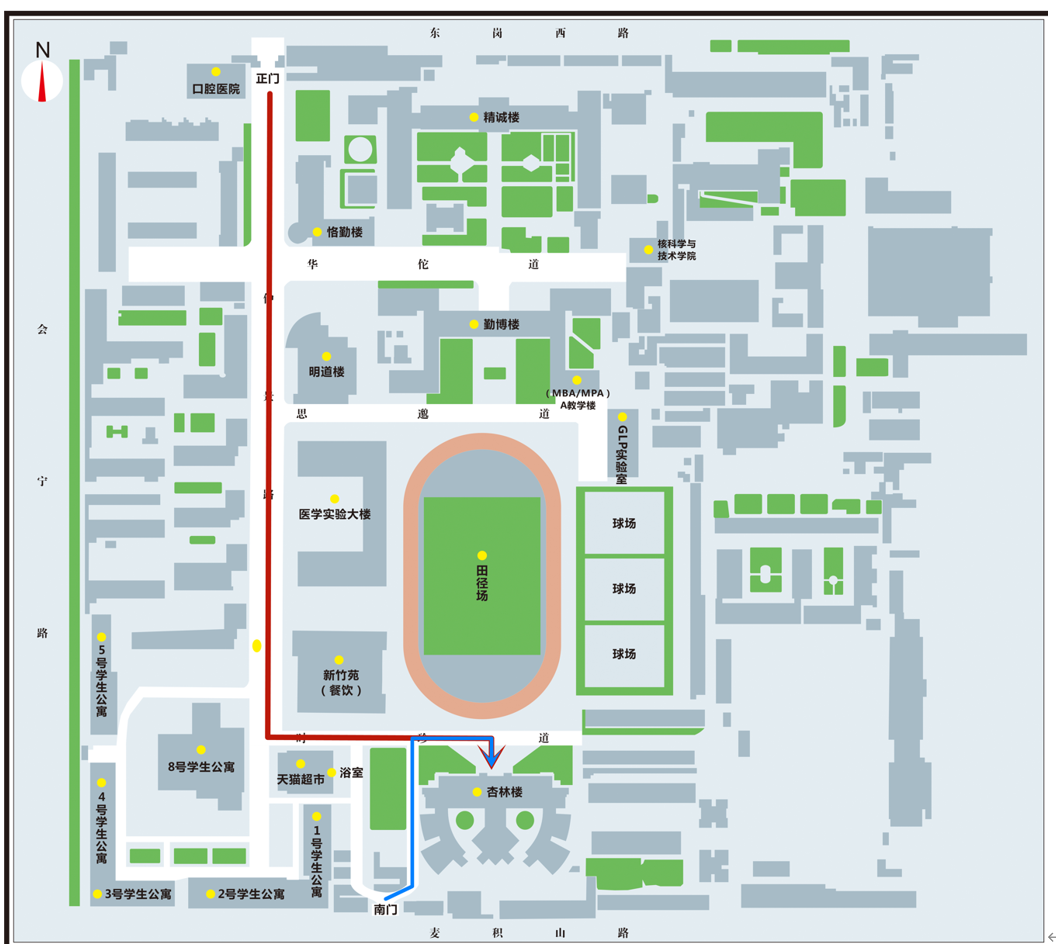 健康码申领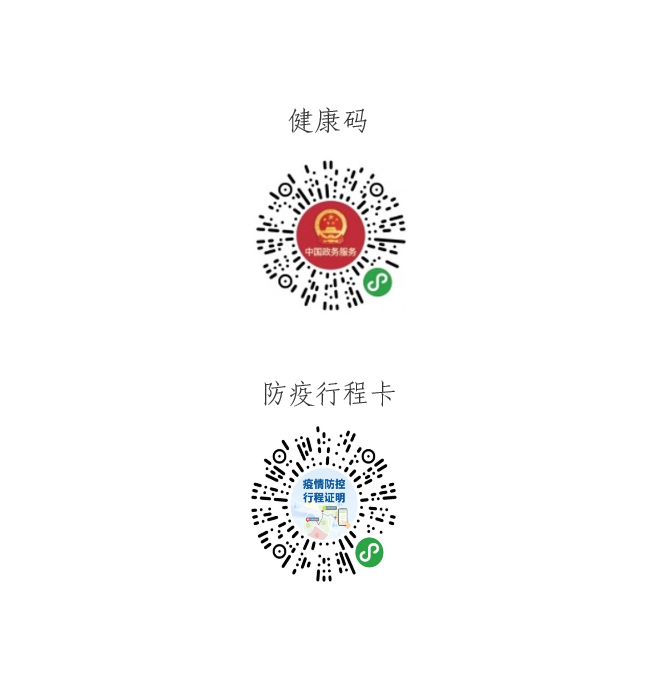 